H. AYUNTAMIENTO CONSTITUCIONAL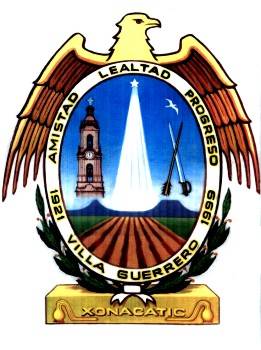 ADMINISTRACIÓN 2018 - 2021VILLA GUERRERO, JALSERVICIOS PÚBLICOSDIRECCION DE CATASTRO MUNICIPALLic. Carlos Gregorio Huizar PinedoDirector de Rastro MunicipalSERVICIOS 	REQUISITOS SERVICIOS 	REQUISITOS COSTOCobro del predial Traer recibo anterior y para los del 50% de descuento su credencial o acta de nacimiento y en caso de viudas (o) acta de defunción. No hay plusvalía ya que todo depende del tamaño, construcciones y valor catastral.Copias certificadas Presentar solicitud $43.00Certificado de no adeudo Presentar solicitud $92.00Certificados de inscripción Solicitud y plano con coordenadas UTM $92.00Certificado de no inscripción Presentar solicitud y plano con coordenadas UTM$92.00Dictamen de valor Presentar solicitud, plano con coordenadas UTM y foto $451.00, hasta $30,000.00 y de 30,000 en adelante .2 al millar. Autorización de avalúo  Avalúo para su revisión y credencial del perito valuador. $130.00, si es servicio urgente $260.00Certificados con historial Presentar solicitud $92.00 y cada antecedente $43.00Forma para aviso de transmisión Solicitarla $43.43Aviso de transmisión Estos dependen del tipo de movimiento que se realice, en una compraventa, donación, herencia se pide aviso de transmisión firmado y sellado por notario, avalúo autorizado y certificado de no adeudo, dictamen de valor autorizado, copia de la escritura.El costo depende de la base de operación, de $0.01 a $200,000.00 la cuota fija es de $0 y la tasa marginal es del 2.00%; de $200,000.00 a $500,000.00 la cuota fija es de, $ 4,000.00 y la tasa marginal es de 2.05%; de $500,000.00 a $1,000,000.00 la cuota fija es de $10,150.00 y la tasa marginal es de 2.10%.